План мероприятий по противодействиюкоррупции в ЧПОУ «Череповецкий торгово-экономический колледж»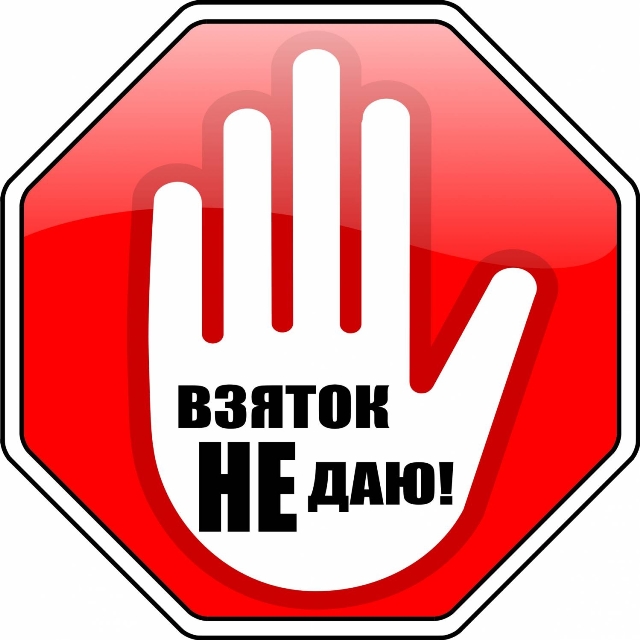 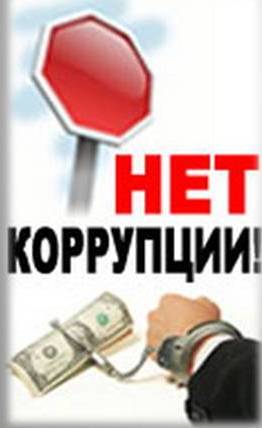 № п/пМероприятияСроки проведенияОтветственныйОбеспечение права граждан на доступ к информации о деятельности ЧПОУ "Череповецкий торгово-экономический колледжОбеспечение права граждан на доступ к информации о деятельности ЧПОУ "Череповецкий торгово-экономический колледжОбеспечение права граждан на доступ к информации о деятельности ЧПОУ "Череповецкий торгово-экономический колледжОбеспечение права граждан на доступ к информации о деятельности ЧПОУ "Череповецкий торгово-экономический колледж1.Использование прямых телефонных линий с директором ЧПОУ «ЧТЭК» в целях выявления фактов вымогательства, взяточничества и других проявлений коррупции, а также для более активного привлечения общественности к борьбе с данными правонарушениями.ПостоянноДиректор колледжа 2.Организация личного приема граждан директором колледжаПостоянноДиректор колледжа3.Активизация работы по организации органов  самоуправления, обладающий комплексом управленческих полномочий,ПостоянноДиректор колледжа4Соблюдение единой системы оценки качества образования с использованием процедур:- организация и проведение итоговой аттестации;- аттестация педагогических работников колледжа;- мониторинговые исследования в сфере образования;- статистические наблюдения;- самоанализ деятельности ЧПОУ «ЧТЭК»;- соблюдение единой системы критериев оценки качества образования (результаты, процессы, условия)- развитие института общественного наблюдения;- организация информирования участников  ГИА и их родителей (законных представителей);- определение ответственности должностных лиц, привлекаемых к подготовке и проведению ГИА за неисполнение, ненадлежащее выполнение обязанностей и злоупотребление служебным положением;- обеспечение ознакомления участников ГИА с полученными ими результатами;- участие работников  колледжа в составе конфликтных комиссий.май- июньДиректор колледжаЗаместитель директора по УПР5.Организация систематического контроля за получением, учетом, хранением, заполнением  и порядком выдачи документов государственного образца  о среднем профессиональном образовании. Определение ответственности должностных лиц.ПостоянноДиректор 6.Усиление контроля за осуществлением приема граждан на обучение.ПостоянноДиректор 7.Постоянное информирование граждан об их правах на получение образованияПостоянноДиректор 8.Усиление контроля за недопущением фактов неправомерного взимания денежных средств с родителей (законных представителей) .ПостоянноДиректор 9.Организация систематического контроля за выполнением законодательства о противодействии коррупции в  колледже при организации работы по вопросам охраны трудаПостоянноДиректор 10.Обеспечение соблюдений правил приема, перевода и отчисления обучающихся из  ЧПОУ «ЧТЭК»ПостоянноДиректор Обеспечение открытости деятельности образовательного учрежденияОбеспечение открытости деятельности образовательного учрежденияОбеспечение открытости деятельности образовательного учрежденияОбеспечение открытости деятельности образовательного учреждения1.Ознакомление родителей с условиями поступления в  колледж и обучения в нем.Февраль-сентябрьДиректор 2.Совершенствование нормативно-правовой базы деятельности колледжа, в том числе в целях совершенствования единых требований к обучающимся, законным представителям и работникам колледжа.январь- мартДиректор  колледжа, зам. директора по УВР3.Своевременное информирование посредством размещения информации на сайте  колледжа о проводимых мероприятиях и других важных событиях в жизни колледжа.ПостоянноДиректор, зам. директора по НМиВР, УПР4Усиление персональной ответственности работников колледжа за неправомерное принятие решения в рамках своих полномочий.ПостоянноДиректор 5Рассмотрение вопросов исполнения законодательства о борьбе с коррупцией на совещаниях при директоре, педагогических советахВ течение годаДиректор, зам. директора по УПР НМиВР6Привлечение к дисциплинарной ответственности работников колледжа  не принимающих должных мер по обеспечению исполнения антикоррупционного законодательства.По фактуДиректор Информационная работа с учащимисяИнформационная работа с учащимисяИнформационная работа с учащимисяИнформационная работа с учащимися1.Изучение проблемы коррупции в государстве в рамках тем учебной программы на уроках Правового обеспечения профессиональной деятельности.В течение годаПреподаватель правовых дисциплин2.Ознакомление обучающихся со статьями УК РФ о наказании за коррупционную деятельностьмарт –апрель Преподаватель правовых дисциплин3.Социологический опрос «Отношение обучающихся колледжа к явлениям коррупции»октябрьЗам.директора по НМиВР.,кл. руководители4.Организация и проведение к Международному дню борьбы с коррупцией (9 декабря), различных мероприятий:оформление стенда  вколледже;проведение тематических классных часов,  обсуждение проблемы коррупции среди работников колледжа анализ исполнения Плана мероприятий противодействия коррупции в  колледжедекабрьЗам. директора по НМиВР,классные руководи-телиРабота с педагогамиРабота с педагогамиРабота с педагогамиРабота с педагогами1.Корректировка планов мероприятий по формированию антикоррупционного мировоззрения обучающихся.январьКл.руководители2.Размещение на сайте  колледжа правовых актов антикоррупционного содержанияПостоянноАдминистратор  сайта3.Встречи педагогического коллектива с представителями правоохранительных органовмартЗам.директора по НМиВРРабота с родителямиРабота с родителямиРабота с родителямиРабота с родителями1.Встреча родительской общественности с представителями правоохранительных органовсентябрь-октябрьДиректор  колледжа 2.Родительские собрания по темам формирования антикоррупционного мировоззрения  обучающихсяв течение годакл. руково-дители